    SEVGİ ANAOKULU MÜDÜRLÜĞÜ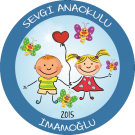 ÇOCUKLARDA YARDIMLAŞMA BİLİNCİNİN OLUŞMASI İÇİN YAPILMASI GEREKENLER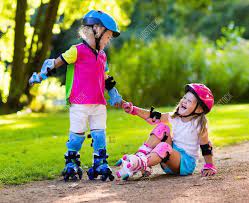    Çocuklara bazı duyguları öğretmek için istemek veya anlatmak yeterli değildir. Bunları yapabilmeniz için sizin hayat tarzınız ve yaşantınızla çocuklarınıza örnek teşkil etmeniz gerekmektedir. İlk olarak aile içerisinde birbirinizle yardımlaşan bir aile olmalısınız. Çocukların kendilerine ilk örnek aldığı kişiler anne ve babalarıdır. Sizlerin hareketlerinizi ve sözlerinizi hafızalarına kaydeder ve kendileri de o şekilde davranırlar. Çocuğa bu bilinci, öyküler ve hikâyelerle aşılayabilirsiniz ve çocuklarınızı da yaptığınız yardımlara dâhil edebilirsiniz.          2-6 yaşlarından itibaren çocuklara ellerindeki oyuncakları, yiyecekleri ve imkânları arkadaşları ile paylaşma duygusu aşılanmalı, böyle olunca arkadaşları tarafından daha çok sevileceği, oyunlarının daha güzel olacağı, başka bir çocuğu sevindirmenin insanı mutlu edeceği onun anlayacağı bir dille anlatılmalı. Bencil olursa arkadaşlarının kendisinden uzak duracağı öğretilmelidir.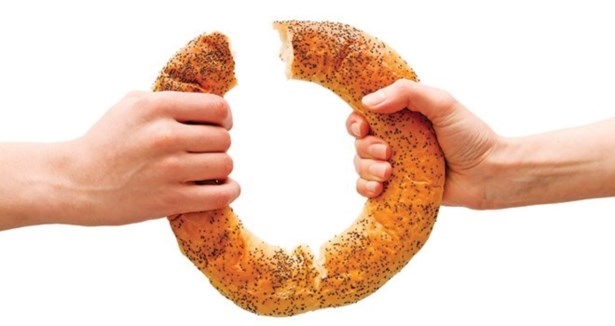    Çocuklar her fırsatta oyun oynamak isterler. Faydalı bir oyunun asıl amacı eğlendirmesinin yanında, eğitici olmasıdır. Oyunlarda, paylaşıma ve yardımlaşmaya ihtiyaç duyulan etkinliklere yer verilmeli.       Bayramlar, belirli gün ve haftalar gibi kültürel önem taşıyan zaman dilimlerinde toplumsal kaynaşmaya katkı sağlayacak faaliyetlere, çocuklarınız ile birlikte katılmalısınız.       Çocuklarınızın çevresinde ve okulunda planlanan sosyal dayanışma ve yardımlaşmayı amaçlayan projelere (kardeş okul, yuvaya kitap uçur, ilaç yardımı vb. ) katılımını desteklemelisiniz.       Kendi seçimi olan yardım davranışlarına ket vurmayın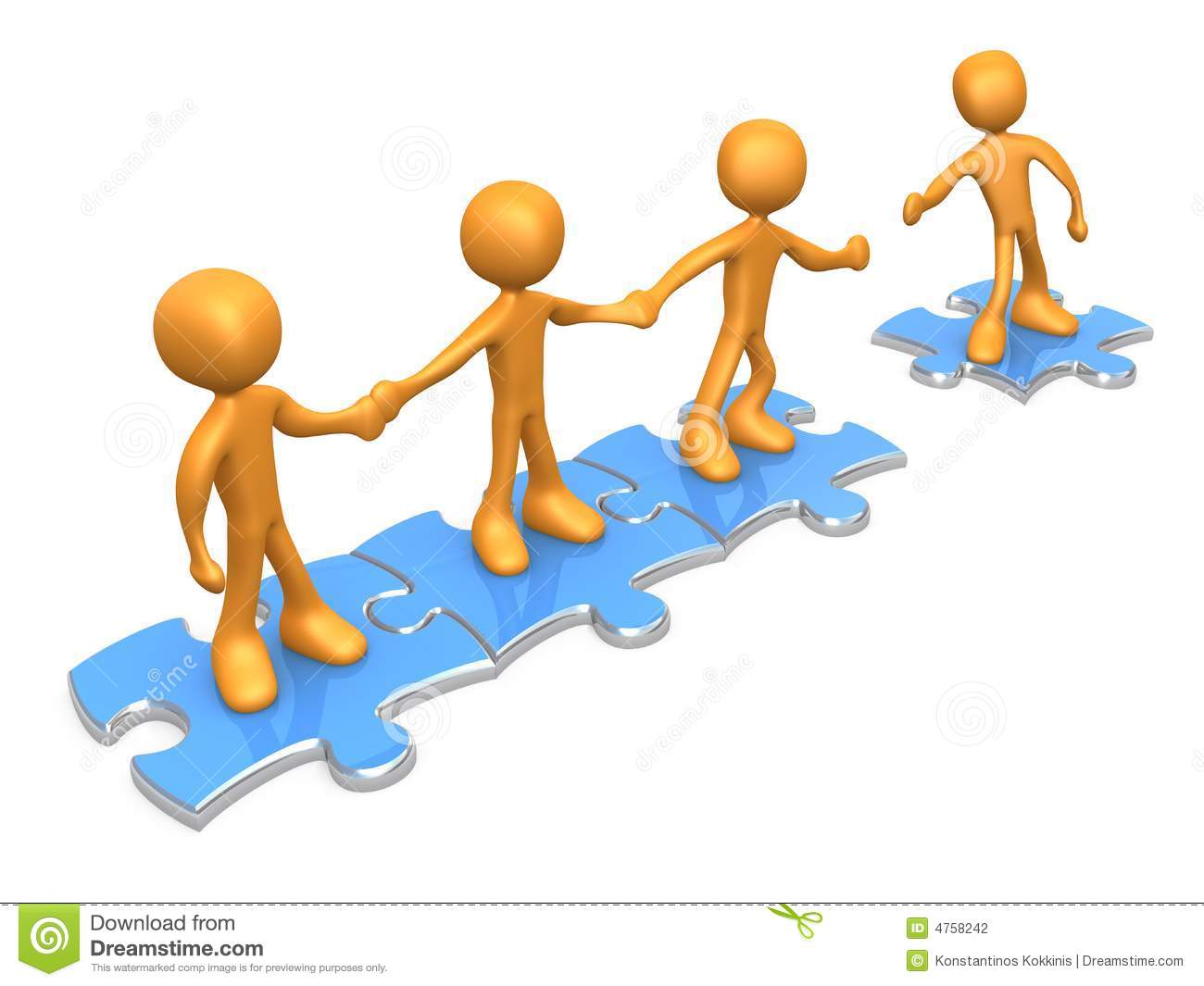       Evde anne ve babasının gün içerisinde karşılaştıkları zorluk ve sıkıntıları birlikte yardımlaşarak çözmeye çalıştığını gören çocuklar, yardımlaşmanın ve dayanışmanın değerini daha iyi anlayacaktır. Bu bağlamda evde şu işleri yapabilir: Yemek yapılırken, sofra düzenlenirken yardım etmek · Alışveriş poşetinin ucundan tutmak · Temizlik yapılırken toz almakKirlileri sepete koymak  Sofra kurulmasına yardımcı olmak Çamaşırları katlamaya yardımcı olmakKullanmak için aldığı eşyayı yerine koymak Bulaşıkların durulanmasına yardım etmekEvdeki evcil hayvanların bakımını üstlenmek Bakım işlerinde ebeveyne yardım etmek      İyilik yapmanın bir kimseyi iyi hissettirdiği bilimsel olarak kanıtlanmıştır       Harvard Adult Development Stüdyo adında yıllar süren bir çalışma var 1938 yılında başlayan bu sosyal deneyde şu sonuca ulaşılmış: “İnsanları mutlu ve sağlıklı yapan şey; iyi insan ilişkileri kurmaktır.” İyilik yapmak: Çoğu tıbbi antidepresanlar gibidir. İyilik yapmak: Serotonin üretimini arttırır. İyilik yapmak: Yaraları iyileştirir, sakinleştirir ve insani mutlu eder. İyilik yapmak: İyiliği yapan ve iyilik yapılan kişide, buna tanık olan herkeste serotonini arttırır. İyilik yapmak: Morfinden 3 kat daha etkilidir. İyilik yapmak: Sistemimizde oksitosin üretimi sağlar. Oksitosin, sarılma hormonu, sosyal bağları kuvvetlendirir, anında rahatlama etkisi yaratır, güven ve cömertliği arttırır, bağışıklık sistemini güçlendirir.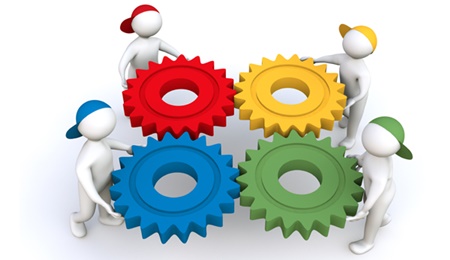 